Открытое акционерное общество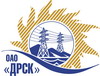 «Дальневосточная распределительная сетевая  компания»ПРОТОКОЛпроцедуры вскрытия конвертов с заявками участников ПРЕДМЕТ ЗАКУПКИ: открытый запрос предложений на право заключения Договора на выполнение работ (закупка 1625): «Такелаж и перевозка силовых трансформаторов для ПС Находкинского РЭС (ПС Владимиро-Александровское, ПС Соленое Озеро)»Планируемая стоимость: 2 966 101,69 рублей без НДС..Дата и время процедуры вскрытия конвертов:  12.08.2013 г. 16:00 местного времени№ и дата протокола вскрытия конвертов:  450-УТПиР/В от 12.08.2013Основание для проведения закупки (ГКПЗ и/или реквизиты решения ЦЗК):   ГКПЗИнформация о результатах вскрытия конвертов:В адрес Организатора закупки поступило 3 (три) заявки на участие в закупке в запечатанных конвертах.Представители Участников закупки, не пожелали присутствовать на  процедуре вскрытия конвертов с заявками.Дата и время начала процедуры вскрытия конвертов с заявками на участие в закупке: 16:00 часов местного времени 12.08.2013 г Место проведения процедуры вскрытия конвертов с заявками на участие в закупке: 675 000, г. Благовещенск, ул. Шевченко 28, каб. 203.В конвертах обнаружены заявки следующих Участников закупки:РЕШИЛИ:Утвердить протокол вскрытия конвертов с заявками участниковТехнический секретарь		________________________	   К.В. Курганов12.08.2013г. Благовещенск450-УТПиР/В№п/пНаименование Участника закупки и его адрес Предмет и общая цена заявки на участие в закупкеПримечанияООО «Дальний Восток Энергосервис»690074 г. Владивосток, ул. Снеговая, 42 «Д», оф. 42 960 000,00 без учета НДС(3 492 800,00 с учетом НДС)ИП Боровик Александра Николаевна 692136 г. Дальнереченск, ул. Строительная д. 25, кв. 82 856 101,69 без учета НДС(3 370 199,99 с учетом НДС)ООО «Техстрой» 690074 г. Владивосток, ул. Посадская, д. 20, офис 4102 838 202,38 без учета НДС(3 349 078,81 с учетом НДС)Ответственный секретарь________________________Т.В. Челышева